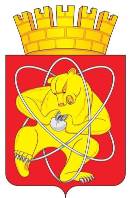 Муниципальное образование «Закрытое административно – территориальное образование  Железногорск Красноярского края»АДМИНИСТРАЦИЯ ЗАТО  г.ЖЕЛЕЗНОГОРСКРАСПОРЯЖЕНИЕ30.06. 2014                                                                                                                    132прг.ЖелезногорскВо исполнение Федерального закона от 27.07.2006 № 152 «О персональных данных», постановления Правительства Российской Федерации от 01.11.2012 № 1119 «Требований к защите персональных данных при их обработке в информационных системах персональных данных»,  постановления Правительства РФ от 21.03.2012 N 211 "Об утверждении перечня мер, направленных на обеспечение выполнения обязанностей, предусмотренных Федеральным законом "О персональных данных" и принятыми в соответствии с ним нормативными правовыми актами, операторами, являющимися государственными или муниципальными органами", приказа ФСТЭК России от 18.02.2013 № 21 «Об утверждении Состава и содержания организационных и технических мер по обеспечению безопасности персональных данных при их обработке в информационных системах персональных данных»,Утвердить:Перечень персональных данных, обрабатываемых в информационных системах персональных данных Администрации ЗАТО г. Железногорск (Приложение №1);Перечень информационных систем персональных данных Администрации ЗАТО г. Железногорск (Приложение №2);Акт установления уровня защищенности персональных данных при их обработке в информационных системах персональных данных Администрации ЗАТО г. Железногорска (Приложение №3);Положение по обработке персональных данных в Администрации ЗАТО г. Железногорска (Приложение №4);Правила рассмотрения запросов субъектов персональных данных или их представителей (Приложение №5);Правила осуществления внутреннего контроля соответствия обработки персональных данных требованиям к защите персональных данных в Администрации ЗАТО г. Железногорска (Приложение №6);Порядок доступа должностных лиц Администрации ЗАТО г. Железногорска в помещения, в которых ведется обработка персональных данных (Приложение №7);Инструкция ответственного за обработку персональных данных в информационных системах персональных данных Администрации ЗАТО г. Железногорска (Приложение №8);Инструкция администратора безопасности информационных систем персональных данных Администрации ЗАТО г. Железногорска (Приложение №9);Инструкция пользователя информационных систем персональных данных Администрации ЗАТО г. Железногорска (Приложение №10);Инструкция по организации парольной защиты в информационных системах персональных данных Администрации ЗАТО г. Железногорска (Приложение №11);Инструкция по организации антивирусного контроля в информационных системах персональных данных Администрации ЗАТО г. Железногорска (Приложение №12);Типовая форма обязательства сотрудника Администрации ЗАТО г. Железногорска, непосредственно осуществляющего обработку персональных данных, в случае расторжения с ним контракта прекратить обработку персональных данных, ставших известными ему в связи с исполнением должностных обязанностей (Приложение №13);Типовая форма разъяснения субъекту персональных данных юридических последствий отказа предоставить свои персональные данные в связи с поступлением на работу или выполнением работы в Администрации ЗАТО г. Железногорска (Приложение №14);Положение о разрешительной системе доступа в информационных системах персональных данных Администрации ЗАТО г. Железногорска (Приложение №15);Форма акта об уничтожении персональных данных (Приложение №16);Согласие субъекта персональных данных
на обработку в Администрации ЗАТО г. Железногорск (Приложение №17);Общему отделу Управления делами Администрации ЗАТО г.Железногорск (Л.В. Машенцева) ознакомить под роспись сотрудников Администрации ЗАТО г. Железногорск, работающих в информационных системах персональных данных.Контроль над исполнением настоящего распоряжения возложить на заместителем Главы Администрации ЗАТО г. Железногорск по общим вопросам А.В. Шевченко.Настоящее распоряжение вступает в силу с момента его подписания.Об утверждении документов по безопасности информационных систем персональных данных Администрации ЗАТО г. ЖелезногорскГлава администрации ЗАТО г. ЖелезногорскС. Е. Пешков